Week – 6 Joseph & his brothersThis week we are looking at Joseph and the ups and downs of his life. Through everything God was with him and used him to save his people from famine.God is also with us through the good and difficult times in our lives. Make a pipe cleaner puzzle to make the beads go up and down.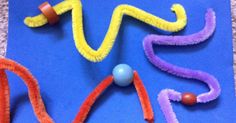 Additional ideas for you to try at homeThe story of Josephs life can be found in Genesis 37-45. It’s a long story but take time to look at all the times God was faithful to Joseph even though he went through some difficult times.Make Joseph’s coat of many colours by colouring, collaging or baking  			Make an ear of corn using ribbon or popping corn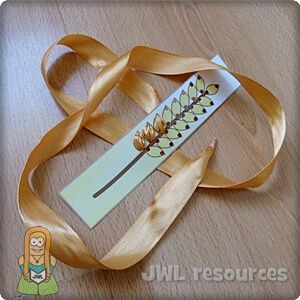 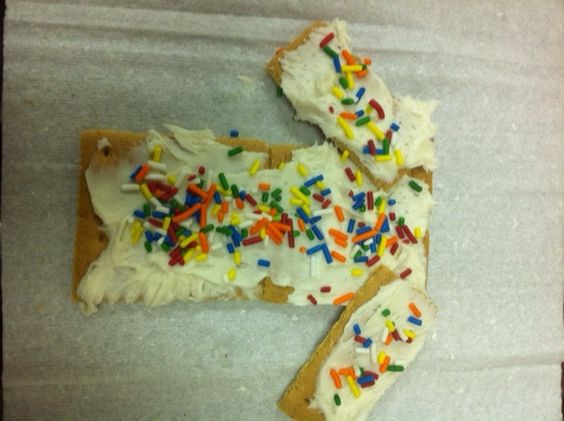 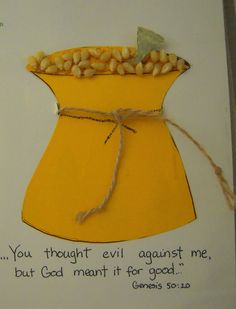 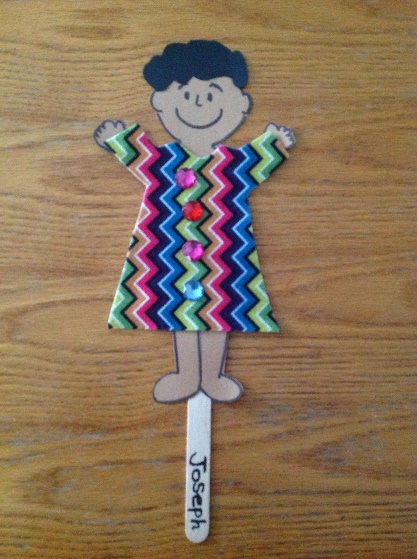 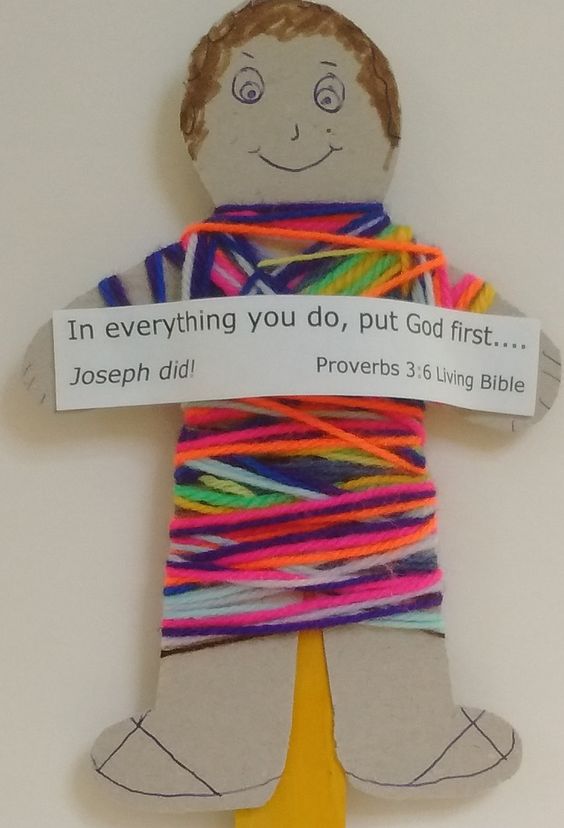 